ЧЕРКАСЬКА ОБЛАСНА РАДАГОЛОВАР О З П О Р Я Д Ж Е Н Н Я10.03.2022                                                                                                  № 70-рПро покладаннявиконання обов’язків директорана ГАПОНЕНКО Н.В.Відповідно до статті 55 Закону України «Про місцеве самоврядування в Україні», підпункту 3 пункту 3 рішення обласної ради від 16.12.2016                   № 10-18/VIІ «Про управління суб’єктами та об’єктами спільної власності територіальних громад сіл, селищ, міст Черкаської області» (із змінами), пункту 5 Положення про конкурсний відбір претендентів на зайняття посад керівників закладів охорони здоров’я спільної власності територіальних громад сіл, селищ, міст Черкаської області, затвердженого рішенням обласної ради від 19.02.2021 № 5-14/VІІІ, враховуючи лист Управління охорони здоров’я Черкаської обласної військової адміністрації від 09.03.2022 № 960/02/12-01-18:1. ПОКЛАСТИ з 14.03.2022 на ГАПОНЕНКО Надію Вікторівну, завідуючу відділенням №1 комунального некомерційного підприємства «Обласний дитячий протитуберкульозний санаторій «Руська Поляна» Черкаської обласної ради (далі – заклад), виконання обов’язків директора закладу на строк до видання окремого розпорядження голови обласної ради про припинення нею виконання обов’язків директора закладу.2. Контроль за виконанням розпорядження покласти на заступника голови обласної ради ДОМАНСЬКОГО В.М. і управління юридичного забезпечення та роботи з персоналом виконавчого апарату обласної ради.Підстава: заява ГАПОНЕНКО Н.В. від 10.03.2022.Голова									А. ПІДГОРНИЙ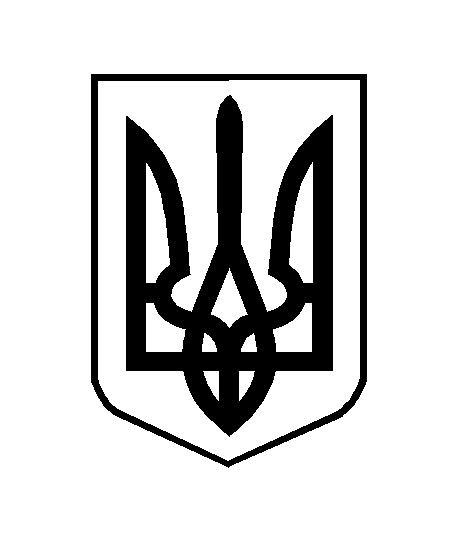 